Please return completed application form to: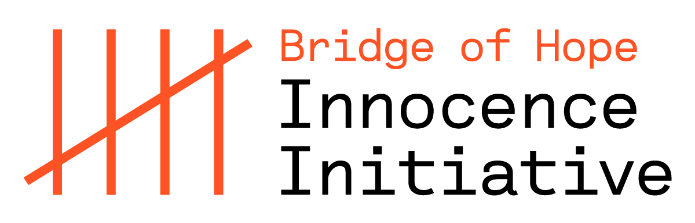 The Bridge of Hope Innocence Initiative @ RMITSchool of Global, Urban and Social StudiesGPO Box 2476Melbourne VIC 3001Australia                          Please read our ambit before you complete this applicationOur ambitWe will only review cases where you have been convicted of a criminal offence and are claiming there are facts to support your claim that you are innocent of this offenceWe will NOT review your case in the following circumstances: If your case is currently before a courtIf your claim of innocence is for a sexual offence and you have admitted sexual contact with the victimIf your case relies on a legal defence (e.g. self-defence) or a technicalityIf your case involves risk to Bridge of Hope Innocence Initiative staff, students or volunteersIf you have been convicted of, or have admitted, offences involving child pornographyWe will not contact any victims of offences for which you have been convictedPlease tell us as much as you can about your case.Your details (the person who was convicted)Details of any person who is helping you with the applicationDetails of any another person who can help with your applicationPlease tell us about your claimWhat is the offence you claim you did not commit? Is there any evidence that can prove that you are innocent of this crime? ** If you need more space to write, you can use the reverse side of this page.Details of the offences you claim you did not commit            Details of your conviction and sentenceDetails of appeal against convictionDetails of appeal against sentenceDetails of any subsequent appeal Legal ContactsWas any scientific or forensic evidence collected in your case?  Would re-testing this evidence help your claim?What other kind of evidence did the prosecution use at your trial? Was any evidence left out at your trial?What was your defence at trial?Did your lawyers call any evidence to support your defence? Please tell us how we can get your case materialsPlease cross (X) the materials that you can give us. If you do not have the materials yourself, please tell us how we can get them. Not all the material described below will be relevant to your case.Are there other materials, information, or reports that we should know about? Is there anything else we should know about your case?____________________________________________________________________________________________________________________________________________________________________________________________________________________________________________________________________________________________________________________________________________________________________________________________________________________________________________________________________________________________________________________________________________________________________________________________________________________________________________________________________________________________________________________________________________________________________________________________________________________________________________________________________________________________________________________________________________________________________________________________________________________________________________________________________________________________________________________________________________________________________________________________________________________________________________________________________________________________________________________________________________________________________________________________________________________________________________________________________________________________________________________________________________________________________________________________________________________________________________________________________________________________________________________________________________________________________________________________________________________________________________________________________________________________________________________________________________________________________________________________________________________________________________________________________________________________________________________________________________________________________________________________________________________________________________________________________________________________________________________________________________________________________________________________________________________________________________________________________________________________________________________________________________________________________________________________________________________________________________________________________________________________________________________________________________________________________________________________________________________________________________________________________________________________________________________________________________________________________________________________________________________________________________________________________________________________________________________________________________________________________________________________________________________________________________________________________________________________________________________________________________________________________________________________________________________________________________________________________________________________________________________________________________________________________________________________________________________________________________________________________________________________________________________________________________________________________________________________________________________________________________________________________________________________________________________________________	The Bridge of Hope Innocence Initiative at RMIT	ACKNOWLEDGEMENT OF UNDERSTANDING & RELEASE OF INFORMATION AUTHORITYNote: This form must be completed by the person claiming wrongful convictionI have read the information provided about the Bridge of Hope Innocence Initiative at RMIT and I understand the role of the Bridge of Hope Innocence Initiative at RMIT in dealing with my case.I understand that students will be working on my case under supervision of academic staff at RMIT University.I understand that my relationship with the Bridge of Hope Innocence Initiative at RMIT is not a solicitor/client relationship and does not attract legal professional/client legal privilege.I am prepared to pay for any DNA or other forensic testing that is required in the investigation of my case.I understand that it may be several months before I hear back from The Bridge of Hope Innocence Initiative at RMIT.I authorise the Bridge of Hope Innocence Initiative at RMIT to communicate with my previous legal practitioners, and any other organisations or persons regarding my case.I authorise the Bridge of Hope Innocence Initiative at RMIT to obtain the release of my file/s and any other information about my case from previous legal practitioners, or any other organisations or persons, and to discuss my case with them.I authorise the Bridge of Hope Innocence Initiative at RMIT to share with a legal practitioner, or any other organisations or persons, any of my information necessary for an assessment of my case or a decision to accept or reject my case.I authorise the use of my case materials in any future research relating to wrongful convictions by staff and students in the Bridge of Hope Innocence Initiative that has been approved by the RMIT Human Research Ethics Committee.Name (please print):  ___________________________________________________Signature:      _________________________________________________________Date:	______________________________________________________________NamePrisonDOBCRNPostal addressPostal addressPhone no.Phone no.Email Email Are you an Indigenous Australian?Are you an Indigenous Australian?YesNoAre you from a non-English speaking background?Are you from a non-English speaking background?YesNoWhat is your first language?Will you need an interpreter?Will you need an interpreter?YesNoAre you an Australian citizen?Are you an Australian citizen?YesNoNameRelationship with youPostal addressPhone no. EmailShould we contact this person if we have any queries?Should we contact this person if we have any queries?Should we contact this person if we have any queries?Should we contact this person if we have any queries?     Yes       NoNameRelationship with youPostal addressPhone no. EmailE.g., murder; manslaughter; armed robbery; burglary; sexual assault; rape; sexual assault with a minor; trafficking etc. We will ask you more information about this offence on the next pageE.g., do you have an alibi? Is there any DNA evidence that can be retested to prove that you did not commit the offence?  If you were convicted of a sexual assault, is there independent evidence that can confirm you did not commit the offence e.g., a witness; CCTV; DNA? What were you charged with?Please list all offences and be specific e.g., armed robbery, assault, What were you charged with?Please list all offences and be specific e.g., armed robbery, assault, Date of the offenceWhat did you plead for this offence?Use xWhat did you plead for this offence?Use xWere you convicted of this offence?  Use xWere you convicted of this offence?  Use xWhat was your defence for this offence? e.g., alibi, mistaken identification1GuiltyNot GuiltyYesNo2GuiltyNot GuiltyYesNo3GuiltyNot GuiltyYesNo4GuiltyNot GuiltyYesNo5GuiltyNot GuiltyYesNo6GuiltyNot GuiltyYesNo7GuiltyNot GuiltyYesNo8GuiltyNot GuiltyYesNo9GuiltyNot GuiltyYesNoDate of convictionCourt in which you were convictedState:  e.g., NSWName of judgeTotal sentenceScheduled release dateDid you appeal against your conviction?YesNoDate of appeal against convictionPlace of appeal e.g., Court of AppealDid you appeal against your conviction?YesNoDate of appeal against convictionPlace of appeal e.g., Court of AppealDate of subsequent appealPlace of appeal e.g., High CourtCommittal solicitorNameNameCommittal solicitorAddressAddressCommittal solicitorEmailPh.Committal barristerNameNameCommittal barristerAddressAddressCommittal barristerEmail Ph.Trial solicitorName Name Trial solicitorAddressAddressTrial solicitorEmail Ph.Trial barristerName Name Trial barristerAddressAddressTrial barristerEmail Ph.Appeal solicitorName Name Appeal solicitorAddressAddressAppeal solicitorEmail Ph.Appeal barristerName Name Appeal barristerAddressAddressAppeal barristerEmail Ph.Other (e.g., lawyers at second appeal or inquest)Name Name Other (e.g., lawyers at second appeal or inquest)AddressAddressOther (e.g., lawyers at second appeal or inquest)Email Ph.Other (e.g., lawyers at second appeal or inquest)NameNameOther (e.g., lawyers at second appeal or inquest)AddressAddressOther (e.g., lawyers at second appeal or inquest)Email Ph.What kind of scientific or forensic evidence was used? (vaginal swabs, blood, hair etc or (DNA tests etc)What kind of scientific or forensic evidence was used? (vaginal swabs, blood, hair etc or (DNA tests etc)Was this evidence used at your trial?Do you believe testing or re-testing this evidence will help prove your innocence?  WHY?Do you have copies of the results of these tests?1234What evidence did the prosecution use in your trial? E.g., telephone records; witness statementsDo you think investigating this evidence might help prove you are innocent? How?E.g., were the results of any tests (blood tests; DNA; fingerprints etc) or key witnesses left out at your trial?  Do you think investigating this evidence might help prove you are innocent? How?E.g., did you argue that you had an alibi or that there was mistaken identification at trial? E.g., If you argued you had an alibi or that there was mistaken identity, did your lawyer call an alibi witness or CCTV evidence showing that you were not present at the crime?MaterialWhere/how can we get this material?InquestTranscript of inquest PoliceinterviewVideo recording of your record of interview (ROI)Transcript of your interview with policePolice BriefPolice brief of evidence/Hand up brief including: Any audio/video recordings & transcriptsScientific/medical tests & reportsPhotosCommittalDepositions (transcript of your pre-trial hearing)TrialTranscript of your trial including verdictCourt documents relating to your trialExhibitsSentenceAppealCourt documents relating to your appealTranscript of appealAppeal decisionLegal correspondenceCorrespondence with Legal AidIf you had a co-accused:Video recording of your co-accused’s ROITranscript of co-accused’s police interview Other materialsDo you have this material available?Where can we get this material?E.g., telephone records